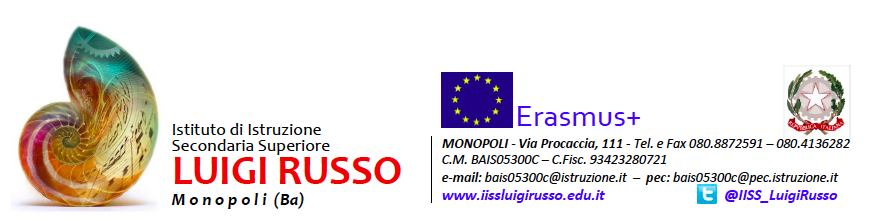 VALUTAZIONE DEI RISCHI PER PCTODATI RIFERITI ALL’AZIENDADATI RIFERITI ALL’AZIENDADATI RIFERITI ALL’AZIENDADATI RIFERITI ALL’AZIENDADATI RIFERITI ALL’AZIENDANomeNomeIndirizzoIndirizzoReferenteReferenteRSPPRSPPTel.Tel.E-mailE-mailSettore di attività - N° lavoratoriSettore di attività - N° lavoratoriTutor aziendale e ruolo professionaleTutor aziendale e ruolo professionaleDATI RIFERITI ALL’ATTIVITÀ DELL’ALLIEVO/ADATI RIFERITI ALL’ATTIVITÀ DELL’ALLIEVO/ADATI RIFERITI ALL’ATTIVITÀ DELL’ALLIEVO/ADATI RIFERITI ALL’ATTIVITÀ DELL’ALLIEVO/ADATI RIFERITI ALL’ATTIVITÀ DELL’ALLIEVO/Aorarioluogo di svolgimentoluogo di svolgimentoluogo di svolgimentoluogo di svolgimentoMansioni:Mansioni:Mansioni:Mansioni:Mansioni:La mansione prevede l’utilizzo di:La mansione prevede l’utilizzo di:La mansione prevede l’utilizzo di:SÌNOmacchinemacchinemacchineattrezzatureattrezzatureattrezzaturesostanze (specificare)sostanze (specificare)sostanze (specificare)INFORMAZIONI RIFERITE ALLA SICUREZZAINFORMAZIONI RIFERITE ALLA SICUREZZAINFORMAZIONI RIFERITE ALLA SICUREZZAINFORMAZIONI RIFERITE ALLA SICUREZZAINFORMAZIONI RIFERITE ALLA SICUREZZA(barrare la casella corrispondente)(barrare la casella corrispondente)(barrare la casella corrispondente)SINOÈ consentito un sopralluogo preliminare in azienda da parte del tutor scolastico?È consentito un sopralluogo preliminare in azienda da parte del tutor scolastico?È consentito un sopralluogo preliminare in azienda da parte del tutor scolastico?Il tutor aziendale ha ricevuto una formazione specifica per svolgere questo ruolo?Il tutor aziendale ha ricevuto una formazione specifica per svolgere questo ruolo?Il tutor aziendale ha ricevuto una formazione specifica per svolgere questo ruolo?Il tutor aziendale ha ricevuto una formazione in materia di sicurezza sul lavoro?Il tutor aziendale ha ricevuto una formazione in materia di sicurezza sul lavoro?Il tutor aziendale ha ricevuto una formazione in materia di sicurezza sul lavoro?Il DVR dell'azienda ha preso in considerazione eventuali rischi a carico di allievi/e in stage?Il DVR dell'azienda ha preso in considerazione eventuali rischi a carico di allievi/e in stage?Il DVR dell'azienda ha preso in considerazione eventuali rischi a carico di allievi/e in stage?È prevista la sorveglianza sanitaria per la mansione assegnata all’allievo/a?È prevista la sorveglianza sanitaria per la mansione assegnata all’allievo/a?È prevista la sorveglianza sanitaria per la mansione assegnata all’allievo/a?Sono previste le misure di sorveglianza sanitaria per Covid-19?Sono previste le misure di sorveglianza sanitaria per Covid-19?Sono previste le misure di sorveglianza sanitaria per Covid-19?Vengono forniti i DPI, se previsti, per la mansione assegnata all’allievo?Vengono forniti i DPI, se previsti, per la mansione assegnata all’allievo?Vengono forniti i DPI, se previsti, per la mansione assegnata all’allievo?